FORMULIR PEMBERITAHUAN TERTULISNomor : ..............................................Berdasarkan  Permohonan  Informasi  pada  ............................................  (tanggal/bulan/tahun)dengan Nomor Pendaftaran ............................ bersama ini disampaikan kepada Saudara/i :Nama	:Alamat	:Nomor Telepon / HP	:E-mail	:Pemberitahuan sebagai berikutA.	Informasi dapat diberikanInformasi tidak dapat diberikan karenaInformasi yang diminta belum dikuasaiInformasi yang diminta belum didokumentasikanBengkulu,Pejabat Pengelola Informasi dan Dokumentasi(PPID)(...............................................)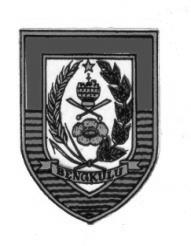             PEMERINTAH PROVINSI BENGKULUDINAS KELAUTAN DAN PERIKANANJL. Cendana No. 61 Telp. 21477 Fax. 0736-21477 BENGKULUNo.Hal-hal terkait Informasi PublikKeteranganKeteranganKeterangan1.Penguasaan Informasi□ Tersedia di PPID□ Tersedia di PPID□ Badan Publik lain,□ Badan Publik lain,Yaitu...............................................Yaitu...............................................2.Bentuk fisik yang tersedia□ Softcopy□ Softcopy□ Hardcopy□ Hardcopy3.Biaya yang dibutuhkan□ Penyalinan Rp. ......□ Penyalinan Rp. ......x ......Jumlah Lembar= Rp. .........□ Pengiriman Rp. .........□ Pengiriman Rp. .........□ Pengiriman Rp. .........□ Lain – lain Rp. .........□ Lain – lain Rp. .........□ Lain – lain Rp. .........Jumlah Total Rp. ..........Jumlah Total Rp. ..........Jumlah Total Rp. ..........4.Metode Penyampaian......................................................................................................................................................5.Waktu Pengampaian□........ hari6.Penjelasan penghitaman / pengaburan informasi yang dimohon (tambahan kertas bilaPenjelasan penghitaman / pengaburan informasi yang dimohon (tambahan kertas bilaPenjelasan penghitaman / pengaburan informasi yang dimohon (tambahan kertas bilaPenjelasan penghitaman / pengaburan informasi yang dimohon (tambahan kertas bilaPenjelasan penghitaman / pengaburan informasi yang dimohon (tambahan kertas bilaperlu ) :.....................................................................................................................................................................................................................................................................................................................................................................................................................................................................................................................................................................................................................................................................................................................................................................................................................................................................................................................................................................................................................................................................................................................................................................................................................................................................................................................................................................................................................................................................................................................................................................................................................................................................................................................................................................................................................................................................................................................................................................................................................................................................................................................................................................